Kommunstyrelsens sammanträde 2021-06-07:KC2: Borås Stad ska främja goda villkor i restaurangbranschenVänsterpartiet välkomnar att Kommunstyrelsen uttalar sig positivt om att avtalsparter och underleverantörer till Borås Stad har skäliga arbetsvillkor. Vänsterpartiet anser att det är viktigt att kommunen säkerställer att tillräckligt god uppföljning av arbetsvillkor hos avtalsparter och underleverantörer, så att intentionerna i Kommunfullmäktiges beslut 2019-11-20 om att villkor enligt kollektivavtal ska ställas när så är möjligt också efterlevs.För Vänsterpartiet i KommunstyrelsenIda Legnemark och Stefan Lindborg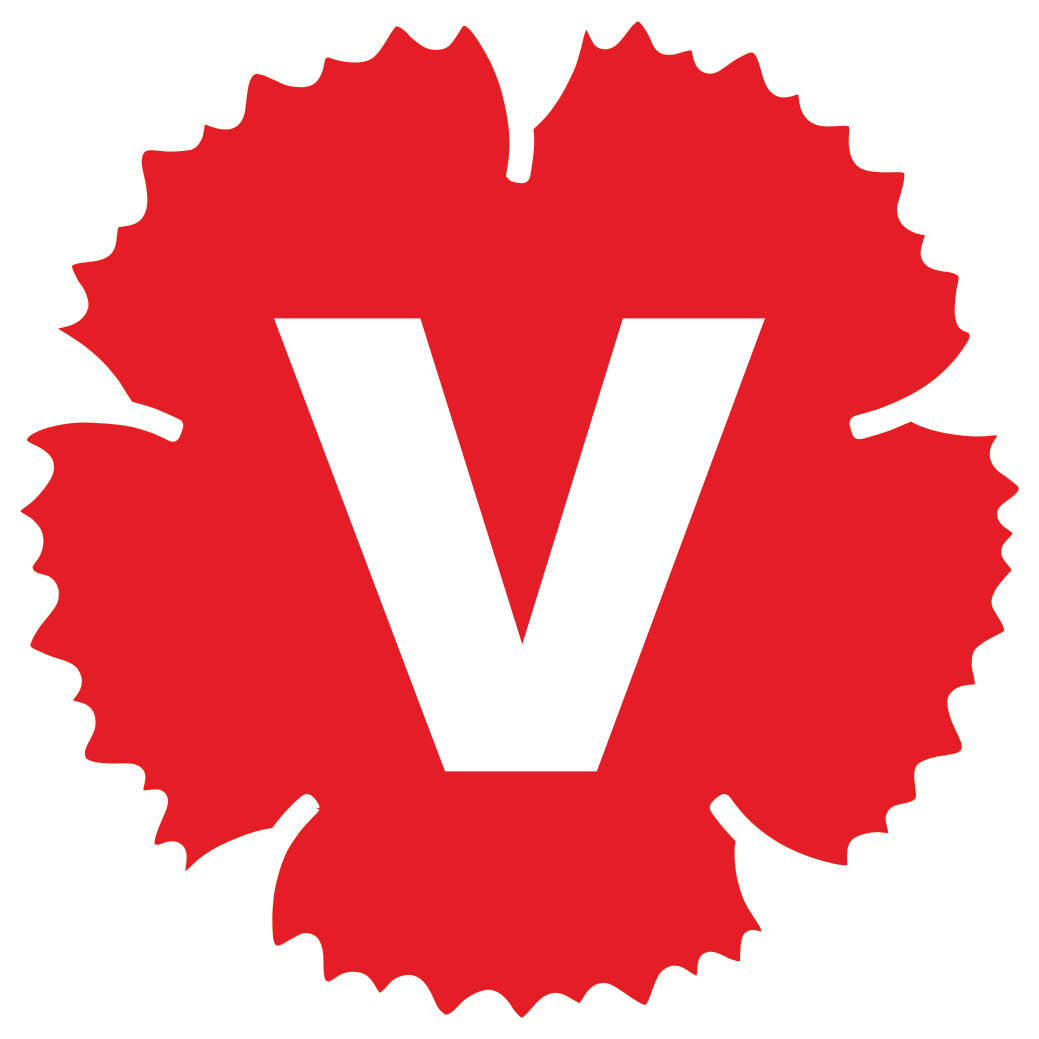 